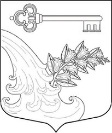 АДМИНИСТРАЦИЯ УЛЬЯНОВСКОГО ГОРОДСКОГО ПОСЕЛЕНИЯ ТОСНЕНСКОГО РАЙОНА ЛЕНИНГРАДСКОЙ ОБЛАСТИПОСТАНОВЛЕНИЕ О внесении изменений в Постановление администрации от 31.07.2018 №200 «Об утверждении реестра пожарных водоемов и пожарных гидрантов»(ред. от 23.06.2021 №464)В соответствии со ст. 14 Федерального закона от 06.10.2003 №131-ФЗ «Об общих принципах организации местного самоуправления в Российской Федерации», ст. 19 Федерального закона от 29.12.1994 г. №69-ФЗ «О пожарной безопасности», Областным законом от 26.10.2000 года № 33-ОЗ «О пожарной безопасности в Ленинградской области», руководствуясь Уставом Ульяновского городского поселения Тосненского района Ленинградской области, в целях предотвращения пожаров на территории поселения, сохранения имущества предприятий, организаций и граждан ПОСТАНОВЛЯЮ:1. Приложение 1 к Постановлению администрации Ульяновского городского поселения Тосненского района Ленинградской области от 31.07.2018 № 200 «Об утверждении реестра пожарных водоемов и пожарных гидрантов» изложить в новой редакции.2. Опубликовать настоящее постановление в газете «Тосненский Вестник» и разместить на официальном сайте администрации www.admsablino.ru.3. Настоящее постановление вступает в силу с момента официального опубликования.4. Контроль за исполнением постановления оставляю за собой.Глава администрации                                                      К.И. КамалетдиновПриложение 1 к постановлению администрации Ульяновского городского поселения Тосненского района Ленинградской области от 04.09.2023 № 646(ред. от 23.06.2021 № 464) Реестр пожарных водоемов, расположенных на территории Ульяновского городского поселения Тосненского района Ленинградской области Приложение 2 к постановлению администрации Ульяновского городского поселения Тосненского района Ленинградской области от 04.09.2023   № 646(ред. от 23.06.2021 №464)Реестрпожарных гидрантов Ульяновского городского поселения Тосненского района Ленинградской области04.09.2023№646№ пожарного водоемаАдресПВ-1ул. Большая Речная у дома №10ПВ-2ул. Большая речная (Лесничество)ПВ-3ул. Вокзальная у дома № 22ПВ-4ул. Вокзальная у дома № 19ПВ-5ул. Вокзальная у дома № 39ПВ-6ул. Вокзальная у дома № 41ПВ-7ул. Володарского у дома № 1ПВ-8ул. Володарского у дома № 2, аПВ-91-й Володарский проезд у дома № .9ПВ-102-й Володарский проезд у дома №11ПВ-11Переулок Георгиевский, у дома № 4.ПВ-12ул. Гоголя, у дома № 6ПВ-13ул. Дачная у дома № 47ПВ-14ул. Дачная у дома № 51ПВ-15ул. Дачная у дома № 53ПВ-16ул. Полины Осипенко у дома № 19 аПВ-17ул. Полины Осипенко у дома № 12ПВ-18Ул. Полины Осипенко у дома № 40ПВ-19ул. Железнодорожная у дома № 25ПВ-20ул. Достоевского у дома № 12ПВ-21ул. Железнодорожная у дома № 10ПВ-22ул. Жуковского у дома № 1ПВ-23пер. Карла Либкнехта, у дома № 2ПВ-24пер. Карла Маркса у дома № 30ПВ-25ул. Карла Маркса у дома № 4ПВ-26В 50 метрах от пересечения ул. Карла Маркса и дороги 41-к028 (дорога Ульяновка – Отрадное) справаПВ-27ул. Кирпичная  у дома 1ПВ-28ул. Кирпичная  у дома 19ПВ-29ул. Кирпичная  у дома 27ПВ-30ул. Колхозная  у дома 1ПВ-31ул. Колхозная  у дома 61ПВ-32ул. Комсомола  у дома 21ПВ-33ул. Коммунальная  у дома 33ПВ-34Пер. Кузнечный  у дома 3ПВ-35ул. Льва Толстого  у дома 35ПВ-36Калинина  у дома 57ПВ-37ул. Мариинская  у дома 32ПВ-38ул. Олега Кошевогоу дома 48, аПВ-39ул. Песочная  у дома 10ПВ-40ул. Полевая  у дома 46ПВ-41ул. Пригородная  у дома 15ПВ-426 Речной проезд  у дома 7ПВ-437 Речной проезд  у дома 25ДПВ-44чул. Самойловская з/у 8бПВ-45ул. Самойловская  у дома 11ПВ-46ул. Серова 25, аПВ-47пр. Советский  у дома 13ПВ-48ул. Типографская  у дома 3 (6а)ПВ-49ул. Тосненская   у дома 1 бПВ-50ул. 2-я Футбольная  у дома 9ПВ-51ул. Школьная  у дома 54ПВ-52ул. Щербакова   у дома  2ПВ-532-я Улица  у  дома 15ПВ-544-я Улица у дома   д. 5ПВ-55ул. Лермонтова  у дома  д. 10 (переулок) исправить ПВ-561-Колхозная между домом №18 - №21ПВ-57Владимирская у дома 48ПВ-58Переулок Лермонтовский (улица напротив дома театральная 61) исправить ПВ-59ул. Болотная напротив дома 23ПВ-60ул. Карла Маркса напротив дома 110ПВ- 61ул. Ленинградская   напротив дома 52ПВ- 62ул. Вокзальная напротив д.9ПВ-63ул. Вокзальная д. 43ПВ-64пр. Володарского д. 65ПВ-65ул. Театральна д.15ПВ-66ул. Театральная д. 25ПВ-67ул. Болотная у дома 4ПВ-68ул. Захарьевская д.4ПВ-69ул. Льва Толстого д. 43ПВ-70ул. Володарского д. 11ПВ-71ул. Тургенева д.17ПВ-72ул. Достоевского д. 2ПВ-73ул. Достоевского д. 12ПВ-74ул. Максима горького д. 11ПВ-75 6 переулок д. 18ПВ-76пр. Советский д. 27ПВ-77ул. Дачная д. 16ПВ-78ул. Левая Линия д. 34ПВ-79Чкалова д. 21ПВ-80ул. Зеленая д.76ПВ-81ул. Зеленая д. 33ПВ-82ул. Олега кошевого д.3ПВ-83ул. Олега Кошевого д. 48ПВ-846-я ул. д. 11ПВ-85ул. Поселок юношестваПВ-86ул. Колхозная д.12ПВ-872-й Московский проезд д. 10ПВ-88Московское шоссе д. 1ПВ-89ул. Тосненская уч.21ПВ-90ул. Чехова, уч. 22ПВ-91пр. Советский, з/у187а.Место расположения пожарного гидрантаНомер пожарного гидрантаНомер пожарного гидрантаСоветский пр., напротив д. 195Советский пр., напротив д. 195ПГ-1Советский пр., напротив д.177/2Советский пр., напротив д.177/2ПГ-2Советский пр., напротив д.177/1Советский пр., напротив д.177/1ПГ-3Советский пр., напротив д.163Советский пр., напротив д.163ПГ-4Советский пр., напротив д.153Советский пр., напротив д.153ПГ-5Советский пр., напротив д.147Советский пр., напротив д.147ПГ-6Советский пр., напротив д.137Советский пр., напротив д.137ПГ-7Советский пр., напротив д.121Советский пр., напротив д.121ПГ-8Советский пр., напротив д.115Советский пр., напротив д.115ПГ-9Советский пр., напротив д.91Советский пр., напротив д.91ПГ-10Советский пр., напротив д.73Советский пр., напротив д.73ПГ-11Советский пр., напротив д.49Советский пр., напротив д.49ПГ-12Советский пр., напротив д.34Советский пр., напротив д.34ПГ-13Советский пр., напротив д.19Советский пр., напротив д.19ПГ-14Советский пр., напротив д.17Советский пр., напротив д.17ПГ-15Советский пр., напротив д.13Советский пр., напротив д.13ПГ-16Советский пр., напротив д.1, 3, 7.Советский пр., напротив д.1, 3, 7.ПГ-17Володарского ул., напротив  д 70Володарского ул., напротив  д 70ПГ-188 – Марта ул., напротив д.338 – Марта ул., напротив д.33ПГ-19Свободная ул., напротив д.12Свободная ул., напротив д.12ПГ-20Вокзальная ул., напротив д 1Вокзальная ул., напротив д 1ПГ-21Типографская ул., напротив д.12Типографская ул., напротив д.12ПГ-22Калинина ул., напротив д. 74Калинина ул., напротив д. 74ПГ-23Калинина ул., напротив д. 84Калинина ул., напротив д. 84ПГ-24Калинина ул., напротив д. 80Калинина ул., напротив д. 80ПГ-25Калинина ул., напротив д. 78АКалинина ул., напротив д. 78АПГ-26Калинина ул., напротив д. 78Калинина ул., напротив д. 78ПГ-27Щербакова ул., напротив д4Щербакова ул., напротив д4ПГ-282-я Футбольная ул., напротив   д.12-я Футбольная ул., напротив   д.1ПГ-29Победы ул., напротив д 40 АПобеды ул., напротив д 40 АПГ-30Победы ул., напротив д 44Победы ул., напротив д 44ПГ-31Победы ул., напротив д 40Победы ул., напротив д 40ПГ-32Победы ул., напротив д.38Победы ул., напротив д.38ПГ-33